そぼろTeriyaki Chiken flakes 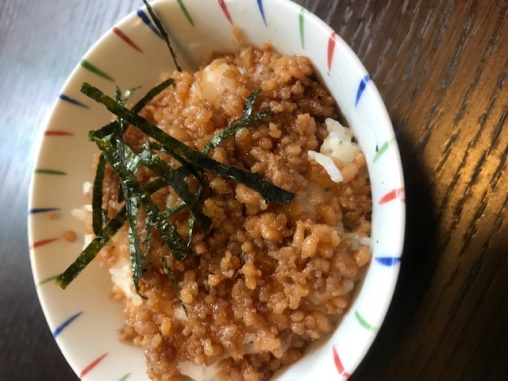 ◆とり　（minched chiken）　２００g　　　　　　　　　　　　　さじ　３　　　　　　　　　　　　　　さじ　１　　　　　　　　　　　　　さじ　２みりん　　　　　　　　　　　　さじ　１しょうが　　　　　　　　　　　すこし　（なくてもOK）◆◆アレンジ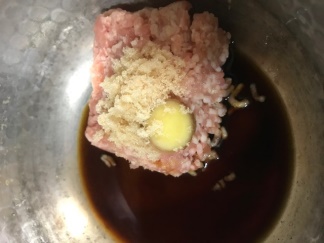 １　に　すべてを　いれます。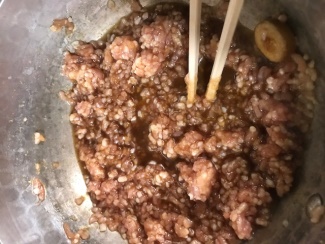 ２．はしで　まぜながら　をつけます。バラバラに　なるように　まぜます。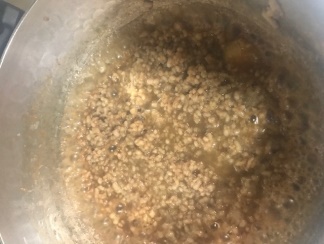 ３　が　なくなったら　できあがりです。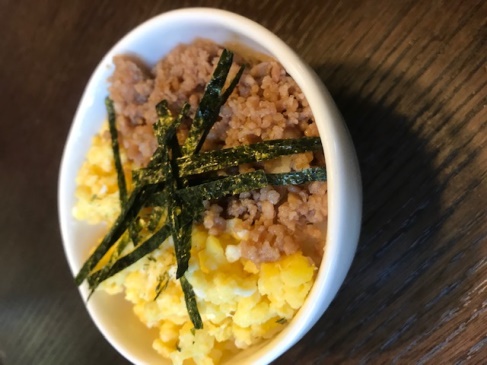 ごはんの　に　のせると　そぼろです。にも　あいます。チャーハン、サラダに　いれると　で　おいしいです。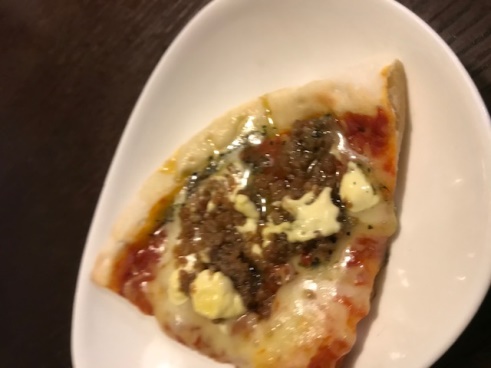 ピザや　パスタ　の　トッピング　にも　なります。